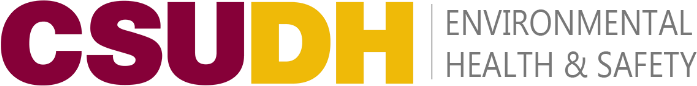 Injury & Illness Prevention ProgramJob Safety Analysis FormInjury & Illness Prevention ProgramJob Safety Analysis FormInjury & Illness Prevention ProgramJob Safety Analysis Form1000 E Victoria St.• Carson, CA 90747 Phone: 310-243-3000 • Office: 310-243-3171www.csudh.edu/ehs1000 E Victoria St.• Carson, CA 90747 Phone: 310-243-3000 • Office: 310-243-3171www.csudh.edu/ehs1000 E Victoria St.• Carson, CA 90747 Phone: 310-243-3000 • Office: 310-243-3171www.csudh.edu/ehsPicture of task/equipment:Task:Task:Dumping waste with Vestil JMD-1000Dumping waste with Vestil JMD-1000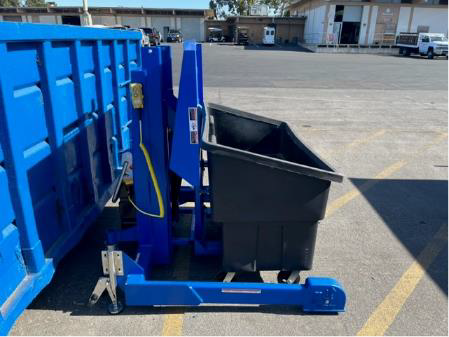 Name of Shopor Dept:Name of Shopor Dept:CSUDH Campus - SustainabilityCSUDH Campus - SustainabilityJob Title(s):Job Title(s):Sustainability, MoverSustainability, MoverAnalyzed by:Analyzed by:M. WilliamsM. WilliamsDate:Date:5/11/20225/11/2022Required PPE:Required PPE:Required PPE:Required PPE:Required PPE:Work Boots	Gloves	Hearing Protection	Safety Glasses	Safety Vest	Mask/Face Protection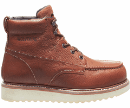 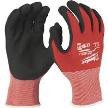 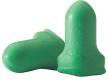 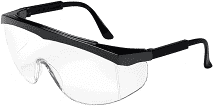 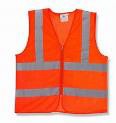 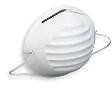 ☒	☐	☐	☒	☐	☐Work Boots	Gloves	Hearing Protection	Safety Glasses	Safety Vest	Mask/Face Protection☒	☐	☐	☒	☐	☐Work Boots	Gloves	Hearing Protection	Safety Glasses	Safety Vest	Mask/Face Protection☒	☐	☐	☒	☐	☐Work Boots	Gloves	Hearing Protection	Safety Glasses	Safety Vest	Mask/Face Protection☒	☐	☐	☒	☐	☐Work Boots	Gloves	Hearing Protection	Safety Glasses	Safety Vest	Mask/Face Protection☒	☐	☐	☒	☐	☐Required/Recommended Trainings:Required/Recommended Trainings:Required/Recommended Trainings:Required/Recommended Trainings:Required/Recommended Trainings:IIPP	Equipment SpecificIIPP	Equipment SpecificIIPP	Equipment SpecificIIPP	Equipment SpecificIIPP	Equipment SpecificTASKHAZARDSHAZARDSHAZARDSCONTROLSDumping waste in the Vestil JMD-1000 tote dumper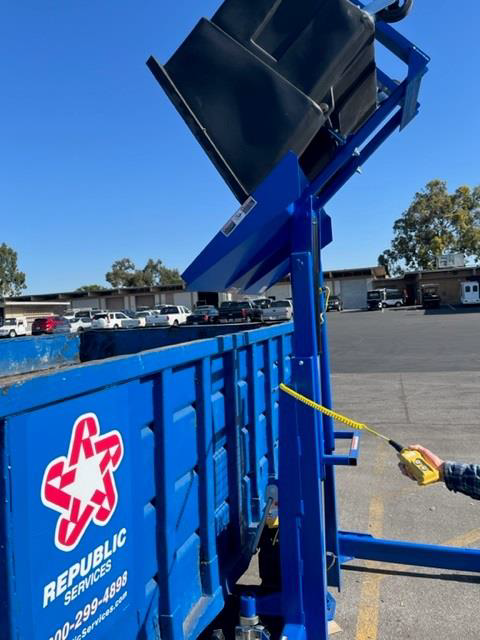 Struck By’s Pinch LacerationsStruck By’s Pinch LacerationsStruck By’s Pinch LacerationsD Inspect the tote for damage before each lift. Do not attempt to pick up the tote unless it is in good condition.D Always have the floor lock engaged solidly with the floor surface when the dumper is in operation.D Lock wheels before operationD Verify that the tote is engaged and held securely by the dumper before proceeding to raise the tote.D Always watch the dumper and the tote carefully when the dumper is in operation.D Stand away from the side of the dumper when it is in operation. Stay clear of any potential pinch and shear points.D Be alert to the possibility of splashing or flying material when dumping loads.D Do not use the dumper if any damage or unusual noise is observed.D When moving the dumper for charging, raise handlebar and push dumper to charging stationD Ensure wheels are locked when charging